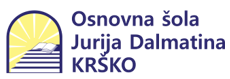 KATALOG NEOBVEZNIH IZBIRNIH PREDMETOV 
za učence 4. in 5. razredovv šolskem letu 2023/24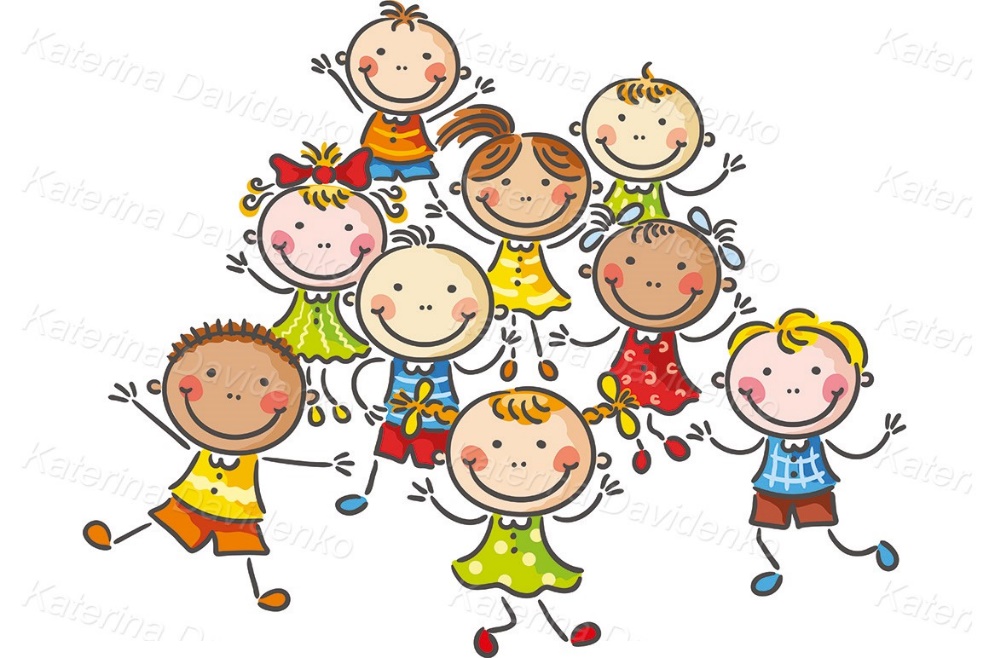 Krško, april 2023KAJ SO NEOBVEZNI IZBIRNI PREDMETI?Neobvezni izbirni predmeti učencem omogočajo, da poglobijo in razširijo znanje predmetnih področij, ki jih zanimajo. Šola učencem 4. in 5. razreda ponuja pouk neobveznih izbirnih predmetov (NIP): drugega tujega jezika (nemščine), umetnosti, športa,  tehnike in računalništva.Učenec se lahko odloči, da neobveznega izbirnega predmeta ne bo obiskoval. Vključitev učenca v pouk neobveznih izbirnih predmetov je prostovoljna.Potem ko si učenec  izbere neobvezni izbirni predmet, ga mora obiskovati do konca šolskega leta. Prisotnost učenca pri neobveznem izbirnem predmetu se obravnava enako kot pri obveznih predmetih. Vsako odsotnost morajo starši opravičiti.Učenec si lahko izbere največ 2 uri pouka neobveznih izbirnih predmetov tedensko. Pouk tujega jezika se bo izvajal dve uri tedensko, pouk ostalih predmetov pa eno uro tedensko.Neobvezni izbirni predmeti so ocenjeni. Zaključne ocene se vpišejo v spričevalo in so izenačene z ocenami ostalih predmetov. Za neobvezni izbirni predmet se učenec odloči ob zaključku predhodnega šolskega leta.Tedenska učna obveznost se pri vseh učencih na prehodu v višji razred poveča, zato prosimo, da ste pri izbiri racionalni in izberete predmete, ki jih bo učenec poleg rednega dela zmogel obiskovati in opravljati obveznosti.Neobvezni izbirni predmeti sodijo v razširjeni program osnovne šole, zato jih bomo izvajali pred in po pouku.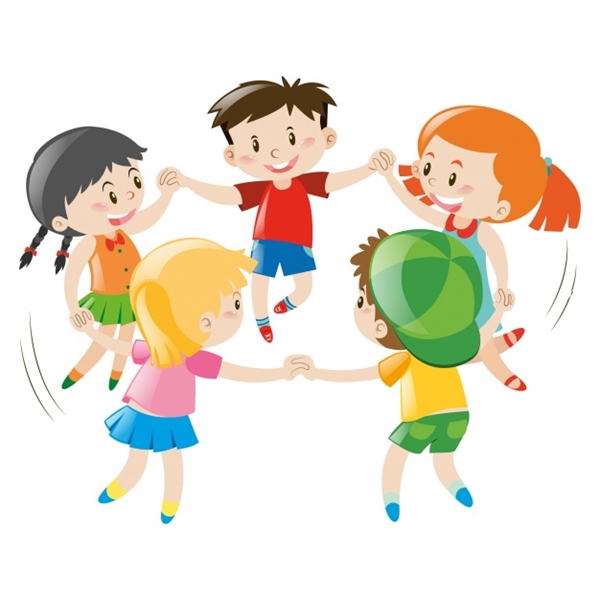 PRIJAVE Izbrali boste lahko eno od možnih poti:Preko eAsistenta od 19. 4. do 5. 5. 2023.  Postopek, kako to naredite, je razložen v priloženih navodilih.Če boste imeli tehnične težave z elektronsko prijavo, bo na voljo tudi Wordova prijavnica, objavljena bo na šolski spletni strani ali pa jo učenec dobi pri razredniku. Učenci vrnejo izpolnjeno prijavnico razrednikom, najpozneje do 5. 5. 2023.V primeru, da učenec ne bo izbral nobenega neobveznega izbirnega predmeta, označite to v eASISTENTU ali na prijavnici.V ŠOLSKEM LETU 2023/24 PONUJAMO NASLEDNJE NEOBVEZNE IZBIRNE PREDMETE:DRUGI  TUJI JEZIK − NEMŠČINA   (2 uri tedensko)ŠPORT       (1 ura tedensko)TEHNIKA    (1 ura tedensko)UMETNOST     (1 ura tedensko) RAČUNALNIŠTVO      (1 ura tedensko)NEOBVEZNI IZBIRNI PREDMET – DRUGI TUJI JEZIK, NEMŠČINA (učiteljica Barbara Lapuh)  barbara.lapuh@oskrsko.siZnanje nemščine je v današnjem času pomembno predvsem zaradi nadaljnjega izobraževanja in poklicne poti, saj je nemščina jezik, ki je po število govorcev najbolj razširjen materni jezik v Evropi. Govori ga približno 100 milijonov državljanov Evropske unije. Nikakor pa ne smemo pozabiti tudi neposredne uporabnosti za učence pri gledanju nemške televizije, poslušanju glasbe ali komunikaciji s prijatelji iz tujine. Učenci se za učenje tujega jezika odločijo prostovoljno, vendar ga morajo potem v tekočem šolskem letu tudi redno obiskovati. Vsekakor je zaželeno, da učenci z učenjem nemščine nadaljujejo vse do 9. razreda. 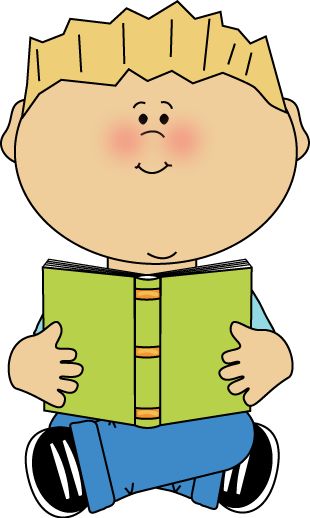 Obravnavali bomo teme iz štirih tematskih sklopov, s katerimi se učenci skoraj vsakodnevno srečujejo. Teme bomo nato vsako leto dopolnjevali, poglabljali in razširjali. Ti sklopi  pa so:  Jaz in moj svet,Moje ožje okolje,Moje širše okolje,Stiki med kulturami.Učenci naj bi torej ob koncu šolskega leta znali določeno besedišče, razumeli kratka in preprosta navodila, znali postavljati vprašanja in na njih odgovarjati … Pouk nemščine bo potekal zelo sproščeno skozi igro in pesmi, pri njem ne bomo uporabljali učbenika in delovnega zvezka. Pouk nemščine bo potekal dvakrat tedensko po eno šolsko uro. Predmet se ocenjuje s številčno oceno.NEOBVEZNI IZBIRNI PREDMET – ŠPORT 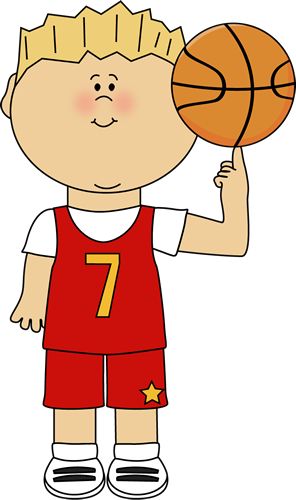 (športni pedagogi) peter.toporisic@oskrsko.si, maja.arnsek@krsko.siGibanje ima številne pozitivne vplive na zdravje človeka. Ti vplivi so najpomembnejši v obdobju odraščanja. V današnjem času, ki ga označujejo čedalje manjša gibalna dejavnost, nezdrave prehranjevalne navade in specifični, večkrat rizični načini preživljanja prostega časa, ima športna dejavnost v šoli poseben pomen za zdrav razvoj odraščajočih učencev.Neobvezni izbirni predmet šport, namenjen učencem drugega izobraževalnega obdobja, vključuje vsebine, ki morajo biti prisotne v vsakodnevni športni vadbi učencev (teki, skoki, plezanja, akrobatske prvine, idr.), in številne nove vsebine, ki jih ni v rednem programu predmeta šport zaradi omejenega števila ur. Tako dopolnjuje osnovni program predmeta šport, skupaj pa predstavljata obogateno celoto in pomembno spodbudo za oblikovanje učenčevega dejavnega življenjskega sloga.CILJI NEOBVEZNEGA IZBIRNEGA PREDMETA ŠPORT: S primerno športno vadbo navajamo učence na zavesten nadzor pri izvedbi položajev in gibanj telesa ter tako oblikujemo pravilno telesno držo; razvijamo koordinacijo gibanja, vzdržljivost, moč, hitrost in gibljivost; učinkovito uravnavamo telesno težo in količino podkožnega maščevja, pripomoremo h gradnji kostne mase in pozitivno vplivamo na številna druga področja učenčevega razvoja. Pouk neobveznega izbirnega predmeta  šport bo potekal eno uro tedensko. Predmet se ocenjuje s številčno oceno.NEOBVEZNI IZBIRNI PREDMET – TEHNIKA 
(4., 5. razred - učiteljica Helena Drakulič)   helena.drakulic@oskrsko.si, danica.pecnik@oskrsko.siIzbirni predmet tehnika lahko izberejo učenci 4., 5. in 6. razreda. Poglablja, razširja, se povezuje in nadgrajuje predmet naravoslovje in tehnika v četrtem, petem in šestem razredu. Temelji na opazovanju, načrtovanju, izdelavi, vrednotenju in nadgradnji predmetov in procesov, s katerimi se učenci srečujejo v vsakdanjem življenju. Vsebine predmeta tehnika so razdeljene na pet učnih sklopov:papir (primer: 4. r. − leteči krožnik, 5. r. – buldožer, 6. r. – papirni predalček za nakit, žepna knjiga),les  (primer: 4. r. − lesena štampiljka, 5. r. − ptičja krmilnica, 6.r. – obesek iz furnirja, stojalo za note, vrtavka, svetlobna skrinjica, dvigalo),umetne mase (primer: 4. r. − denarnica iz mos-gumija, 5.r. – vetromer, 6.r. – stojalo za pisalni pribor, stojalo za brisače),konstrukcije (primer: 4. r. − konstrukcijska naloga, 5. r. − dvižni most, 6.r. – žerjav, stolp),vsebine, ki so aktualne v domačem okolju (primer: 4. r. − obisk mojstra stare obrti, 
5. r. − obisk letališkega centra, 6.r. – obisk dejavnosti po interesih učencev).Učenci spoznavajo in uporabljajo gradiva, ki jih v predvideni starosti že lahko obdelujejo. Izdelki, ki jih izdelujejo, so uporabni, plod njihovih zamisli in del njihovega vsakdanjega življenjskega in šolskega okolja.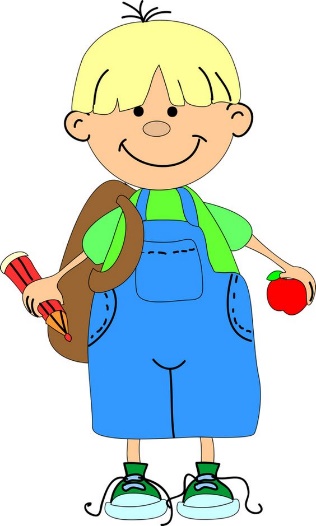 Tako pri predmetu tehnika:pridobivajo nova znanja in spretnosti,odkrivajo in razvijajo svoje sposobnosti,razvijajo ustvarjalnost,oblikujejo pozitiven in odgovoren odnos do narave,razvijajo kulturo dela in odnosov.Pouk izbirnega predmeta tehnika poteka v tehnični učilnici. Pomembna značilnost je maksimalna aktivnost učencev, od načrtovanja in izdelave do vrednotenja opravljenega dela. Vse delo v celoti opravijo v šoli. Predmet tehnika je tesno povezan z naravoslovjem, zlasti s fizikalnimi znanji, pa tudi z drugimi področji. Naravoslovje naravo raziskuje in ugotavlja zakonitosti njenega delovanja. Tehnika te zakonitosti uporablja za spreminjanje naravnih virov v oblike, ki človeku lajšajo bivanje in življenje. Učenci pri svojem delu uporabljajo naravoslovne zakonitosti za reševanje tehničnih in tehnoloških problemov, kar jim potrjuje in razširja naravoslovna znanja.Pri predmetu tehnika ocenjujemo s številčno oceno, katere podlaga je izdelek učenca. Ocenjuje se vse tri elemente: znanje (ob ustni predstavitvi izdelka),proces dela,rezultate dela.Pouk tehnike bo potekal eno uro tedensko. Predmet se ocenjuje s številčno oceno.NEOBVEZNI IZBIRNI PREDMET – UMETNOST (učiteljica Svetlana Jović)  svetlana.jovic@oskrsko.siUmetniško izražanje je človekova potreba, vezana na področji ustvarjalnosti in inovativnosti.  Kulturno-umetnostno vzgojo učencev obravnavamo prek ustvarjanja kulturno-umetniških del (npr. ustvarjanje gledališke, lutkovne predstave, filma, plesne, folklorne postavitve, muzikala, literarnega, glasbenega dogodka, likovne razstave).  Učenci z izkušenjskim učenjem pridobijo elementarne izkušnje skozi umetnost, kar je podlaga za ponotranjenje in razumevanje vrhunske umetnosti.  Učenci z ustvarjanjem izražajo in spoznavajo sebe v odnosu do okolja ter pri tem osebnostno rastejo. Pri neobveznem izbirnem predmetu umetnost (gledališka in likovna dejavnost) učenci:  Spoznavajo osnovne strukture gledališča in dramskega besedila, usvajajo osnovna igralska izrazna sredstva (telo, gib, glas, govor) in uporabo različnih lutkovnih tehnik, razvijajo občutek za prostor, govorno in telesno interpretacijo ter animacijo lutke,  ustvarjajo idejna besedila ter lastna dramska besedila, oblikujejo zamisli za izdelavo lutk, po katerih lutke tudi izdelajo,  razvijajo sposobnosti za individualno in skupinsko delo ter interakcije s soigralci, s prostorom, z likovnimi in drugimi prvinami predstave,  improvizirajo in ustvarjajo krajše gledališke prizore, doživeto in estetsko poustvarijo otroške gledališke predstave, krepijo zaupanje in samozavest,ustvarjajo z različnimi likovnimi tehnikami.*Ob koncu šolskega leta učenci pripravijo predstavo. 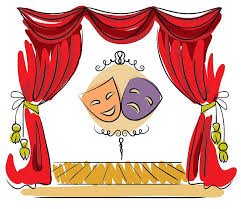 NEOBVEZNI IZBIRNI PREDMET – RAČUNALNIŠTVO
(učiteljica Maja Bregar in učiteljica Marjetka Osetič)   maja.bregar@oskrsko.si, marjeta.osetic@oskrsko.si Neobvezni izbirni predmet seznanja učence z različnimi področji računalništva. 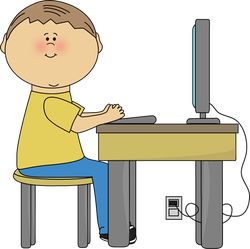 Predmet ne temelji na spoznavanju dela s posameznimi programi, ampak učence seznanja s temeljnimi računalniškimi koncepti in procesi. Učenci se pri računalništvu seznanjajo s tehnikami in metodami reševanja problemov in razvijajo algoritmičen način razmišljanja, spoznavajo omejitve računalnikov in njihov vpliv na družbo.Pri neobveznem izbirnem predmetu učenci pridobivajo znanja, potrebna za celo življenje. Razvijajo sodobnemu življenju prilagojen način razmišljanja, spoznajo strategije reševanja problemov, razvijajo sposobnost sodelovanja v skupini, razvijajo ustvarjalnost, natančnost in logično razmišljanje, izdelujejo igrice, zgodbe, animacije in računalnik uporabljajo na aktiven in ustvarjalen način. Učenci se bodo seznanili tudi s pravilno in predvsem varno rabo interneta, spletne pošte, varovanjem in izdajanjem osebnih podatkov. 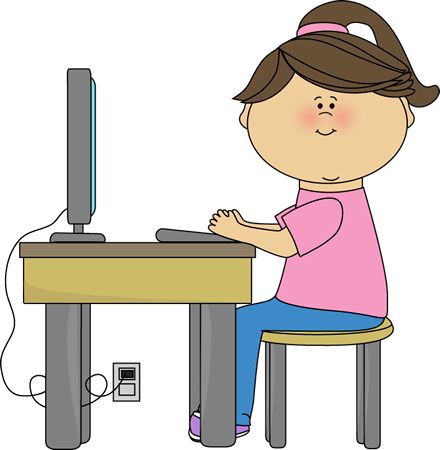 Vsebina neobveznega izbirnega predmeta računalništvo:izdelava računalniških iger,programiranje v okolju Scratch in Python,3D modeliranje,3D tiskanje,izdelava aplikacij za telefone in računalnike,obdelava avdio in video posnetkov.Pouk računalništva bo potekal eno uro tedensko. 
Predmet se ocenjuje s številčno oceno.
 Osnovna šola Jurija Dalmatina Krško, Šolska 1, 8270 Krško,  Slovenija, Tel: 07/49-11-300, Fax: 07/49-11-323, 
Internet: http://www.oskrsko.si e-mail:  o-jdkrsko.nm@guest.arnes.si 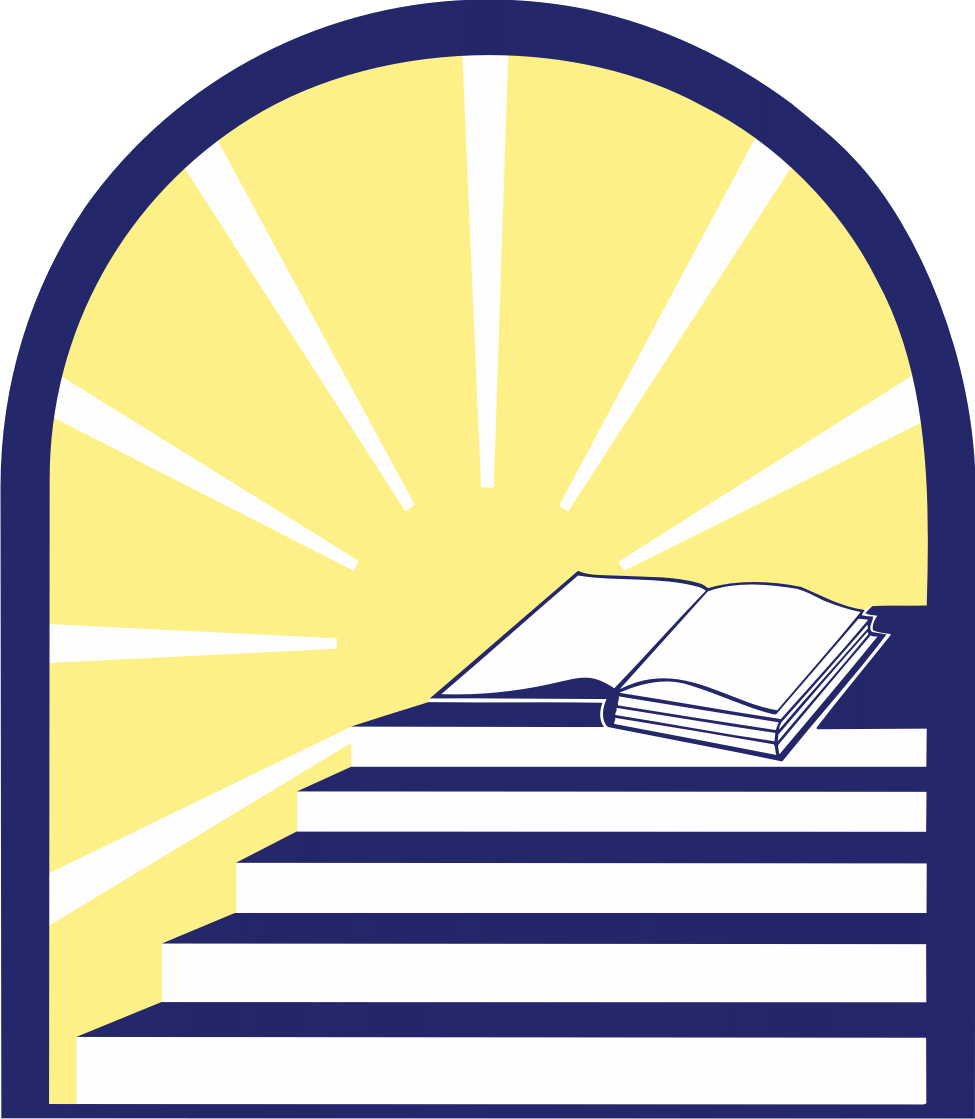 PRILOGA
eAsistent – PRIJAVA NA IZBIRNE PREDMETENAVODILA ZA STARŠE                                                                            Za prijavo na izbirne predmete preko eAsistenta potrebujete starši osnovni ali paket za starše PLUS. NAVODILA ZA IZBIRO NEOBVEZNIH  IZBIRNIH PREDMETOV PREKO eAsistentaPrijave bodo odprte od 19. 4. do 5. 5. 2023. V tem obdobju lahko na portalu za starše skupaj z otrokom izberete obvezne oz. neobvezne izbirne vsebine. V portal vstopate z uporabniškim imenom in geslom, ki ste ga prejeli. Od 19. 4. 2023 boste opazili  obvestilo kot na spodnji sliki.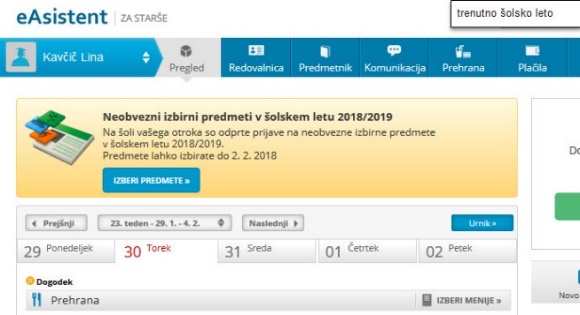 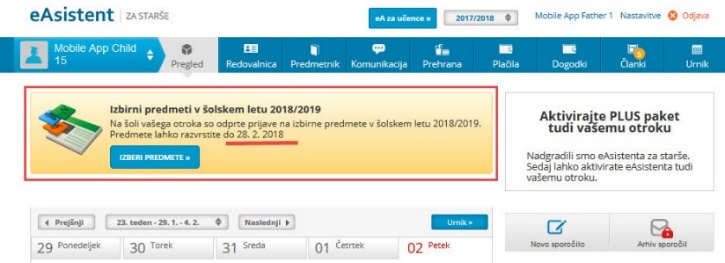                    aliPo kliku na IZBERI PREDMETE se vam odpre navodilo, kako uredite predmete in oddate prijavo.  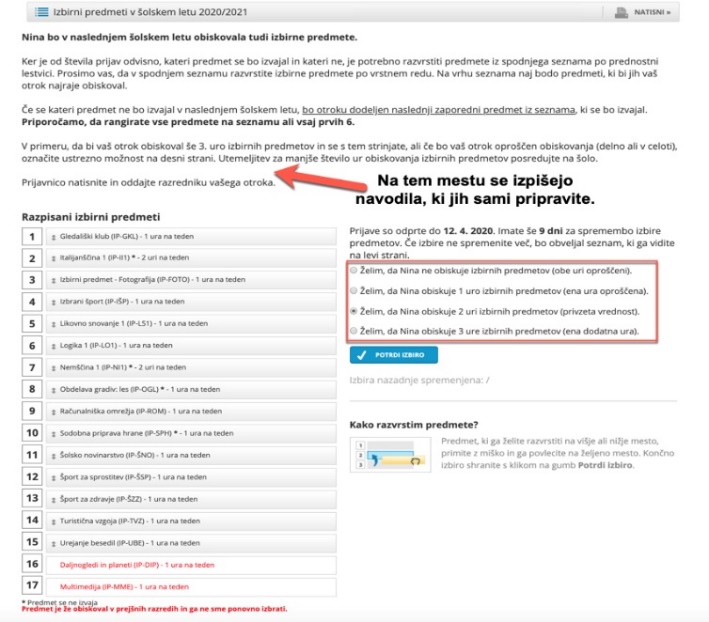 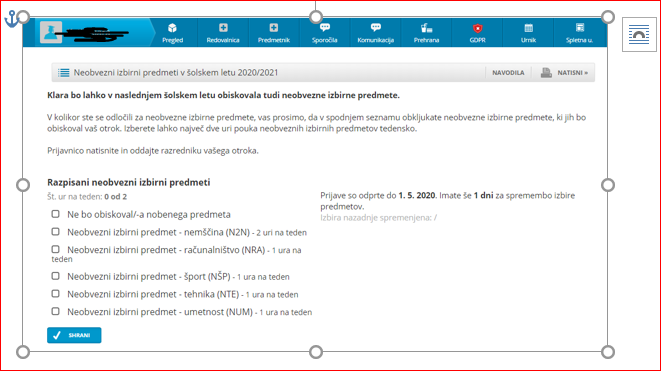 Portal vam omogoča tudi ZVOČNA NAVODILA.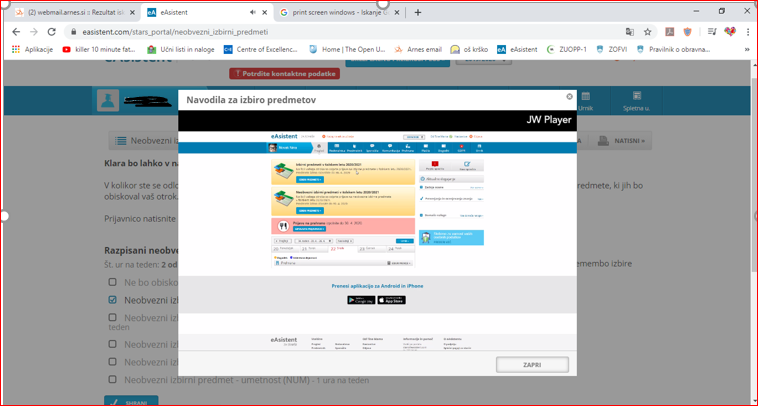 Po IZBORU PREDMETOV, svojo izbiro obvezno SHRANITE.Starši lahko sami izberete tudi MOŽNOST, DA OTROK NE BO OBISKOVAL NOBENEGA NEOBVEZNEGA IZBIRNEGA PREDMETE. 
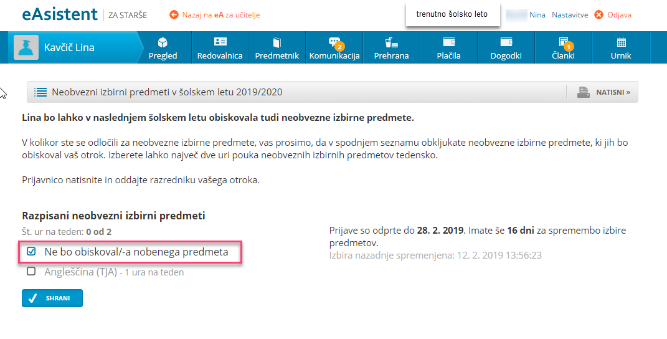 Ko boste enkrat že razvrstili predmete, boste povezavo do izbirnih predmetov našli na desni strani nad navedenim aktualnim dogajanjem. 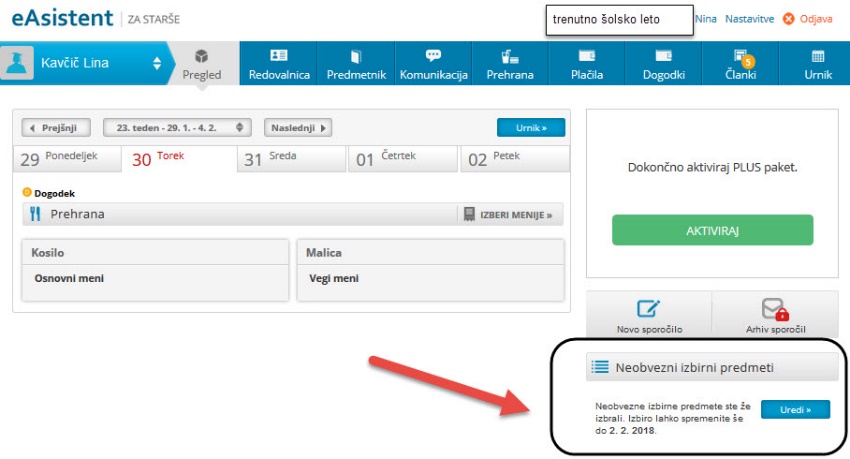 Prijavo lahko še SPREMINJATE, DOKLER JE ROK PRIJAVE ODPRT.